Сумська міська радаVIІ СКЛИКАННЯ       СЕСІЯРІШЕННЯвід                      2020 року №           -МРм. СумиРозглянувши звернення юридичної особи, надані документи, враховуючи рекомендації засідання постійної комісії з питань архітектури, містобудування, регулювання земельних відносин, природокористування та екології Сумської міської ради (протокол ____________ № _____), абзацу другого частини третьої статті 15 Закону України «Про доступ до публічної інформації», керуючись статтею 25, пунктом 34 частини першої статті 26 Закону України «Про місцеве самоврядування в Україні», Сумська міська рада ВИРІШИЛА:  1. Внести зміни до рішення Сумської міської ради від 22 липня 2020 року                      № 7138-МР «Про надання в оренду земельних ділянок Акціонерному товариству «Сумиобленерго» за адресою: м. Суми, на території Ковпаківського району, загальною площею 0,0809 га», а саме: в графі 3 пункту 1 замість цифр 5910136600:06:007:1003 записати цифри 5910136600:06:007:1000 у зв’язку з технічною помилкою2. Внести зміни до рішення Сумської міської ради від 22 липня 2020 року                      № 7141-МР «Про надання в оренду земельних ділянок Акціонерному товариству «Сумиобленерго» за адресою: м. Суми, на території Зарічного району, загальною площею 0,0616 га», а саме: в графі 3 пункту 1 замість цифр 5910136300:10:005:1015 записати цифри 5910136300:10:005:0015 у зв’язку з технічною помилкою.Сумський міський голова                                                                     О.М. ЛисенкоВиконавець: Клименко Ю.М.Ініціатор розгляду питання – постійна комісія з питань архітектури, містобудування, регулювання земельних відносин, природокористування та екології Сумської міської радиПроєкт рішення підготовлено Департаментом забезпечення ресурсних платежів Сумської міської радиДоповідач – Клименко Ю.М.ПОРІВНЯЛЬНА ТАБЛИЦЯдо проекту рішення Сумської міської ради «Про внесення змін до рішень Сумської міської ради»Виконавець: Клименко Ю.М.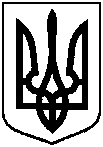 Проєкт оприлюднено«__»_________________2020 р.Про внесення змін до рішень Сумської міської ради Текст чинного рішенняТекст рішення, що змінюєтьсяПід опорами повітряної лініїПЛ 110 кВ «ПС-Суми-ПС ТЕЦ»,на території Ковпаківського району5910136600:10:023:10005910136600:10:023:10015910136600:10:023:10025910136600:10:023:10035910136600:10:023:10055910136600:10:023:10065910136600:10:023:10075910136600:07:028:10005910136600:07:028:10015910136600:07:028:10025910136600:07:024:10005910136600:07:024:10015910136600:07:024:10025910136600:07:024:10035910136600:07:010:10005910136600:07:015:10005910136600:07:010:10015910136600:07:004:10005910136600:07:004:10015910136600:07:004:10025910136600:07:004:10035910136600:06:007:10035910136600:10:023:1004Під опорами повітряної лініїПЛ 110 кВ «ПС-Суми-ПС ТЕЦ»,на території Ковпаківського району5910136600:10:023:10005910136600:10:023:10015910136600:10:023:10025910136600:10:023:10035910136600:10:023:10055910136600:10:023:10065910136600:10:023:10075910136600:07:028:10005910136600:07:028:10015910136600:07:028:10025910136600:07:024:10005910136600:07:024:10015910136600:07:024:10025910136600:07:024:10035910136600:07:010:10005910136600:07:015:10005910136600:07:010:10015910136600:07:004:10005910136600:07:004:10015910136600:07:004:10025910136600:07:004:10035910136600:06:007:10005910136600:10:023:1004Під опорами повітряної лінії ПЛ 110 кВ «п/с «Суми»- п/с «Чеховська» ПЛ-110 кВ «ПС Суми – ПС Тростянець»,на території Зарічного району5910136300:10:005:10855910136300:10:005:10155910136300:10:005:10815910136300:10:005:10795910136300:10:005:10895910136300:06:025:10005910136300:10:005:10295910136300:10:005:10305910136300:10:005:10315910136300:10:005:10325910136300:10:005:10335910136300:10:005:10345910136300:10:005:10355910136300:16:001:10495910136300:16:001:10505910136300:16:001:10515910136300:16:001:10525910136300:16:001:10535910136300:16:001:10545910136300:16:001:10555910136300:16:001:10565910136300:16:001:10575910136300:16:001:10585910136300:16:001:1059Під опорами повітряної лінії ПЛ 110 кВ «п/с «Суми»- п/с «Чеховська» ПЛ-110 кВ «ПС Суми – ПС Тростянець»,на території Зарічного району5910136300:10:005:10855910136300:10:005:00155910136300:10:005:10815910136300:10:005:10795910136300:10:005:10895910136300:06:025:10005910136300:10:005:10295910136300:10:005:10305910136300:10:005:10315910136300:10:005:10325910136300:10:005:10335910136300:10:005:10345910136300:10:005:10355910136300:16:001:10495910136300:16:001:10505910136300:16:001:10515910136300:16:001:10525910136300:16:001:10535910136300:16:001:10545910136300:16:001:10555910136300:16:001:10565910136300:16:001:10575910136300:16:001:10585910136300:16:001:1059